Сумська міська радаВиконавчий комітетРІШЕННЯ
          Розглянувши заяву ОСОБА 1 та надані документи, відповідно до статті 158 Сімейного кодексу України, пункту 73 Порядку провадження органами опіки та піклування діяльності, пов’язаної із захистом прав дитини, затвердженого постановою Кабінету Міністрів України від 24.09.2008 № 866 «Питання діяльності органів опіки та піклування, пов’язаної із захистом прав дитини», враховуючи рішення комісії з питань захисту прав дитини                    від 27.06.2019, протокол № 9, керуючись підпунктом 4 пункту «б» частини першої статті 34, частиною першою статті 52 Закону України «Про місцеве самоврядування в Україні», виконавчий комітет Сумської міської радиВИРІШИВ:Визначити спосіб участі ОСОБА 1 у вихованні дитини, ОСОБА 2,   ДАТА 1, у формі систематичних побачень з дитиною, а саме: кожного вівторка та четверга з 17-00 до 20-00, у ІІ та ІV суботу кожного місяця з 13-00 години до 18-00 години неділі із ночівлею у батька, без присутності матері, з урахуванням стану здоров’я дитини та інших обставин, що мають істотне значення.Міський голова								О.М. ЛисенкоПодопригора 701-915Надіслати:  Подопригорі В.В. - 3 екз.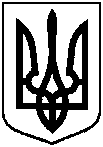                                 Проект                   оприлюднено               «____» липня 2019 рокувід                            №  Про визначення способу участі у вихованні дитини